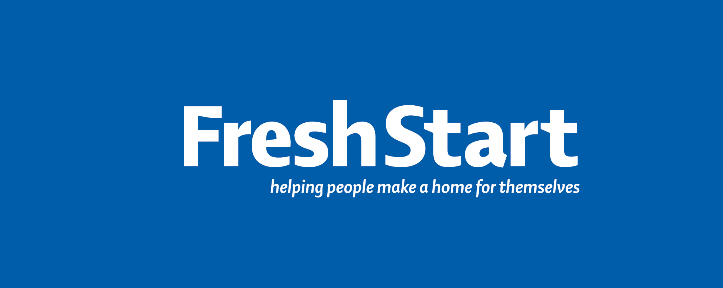  Gift Aid DeclarationBoost your donation by 25p of Gift Aid for every £1 you donate Gift Aid is reclaimed by the charity from the tax you pay for the current tax year. Your address is needed to identify you as a current UK taxpayer. In order to Gift Aid your donation you must tick the box below:           I want to Gift Aid my donation of £______________ to Fresh Start Scotland SCO29184 and any donations I make in the future.I am a UK taxpayer and understand that if I pay less Income Tax and/or Capital Gains Tax than the amount of Gift Aid claimed on all my donations in that tax year it is my responsibility to pay any difference.Fresh Start is committed to processing information in accordance with General Data Protection Regulation (GDPR). The data collected on this form will be held securely and will only be used for administrative purposes. By submitting this information, you confirm that you have secured the clients approval for Fresh Start to hold, store and use the information on our current databases in line with these processes. My Details Title ____________________      First name or initial(s) ________________________________ Surname _____________________________________________________________________ Full Home address _____________________________________________________________ _____________________________________________________________________________ _____________________________________________________________________________ Postcode __________________________ Date ___________________________________ Please notify the charity if you:  want to cancel this declaration  change your name or home address  no longer pay sufficient tax on your income and/or capital gains 	  Details for donations by bank transfer:    Bank Name: HBOS    Sort Code: 80 11 05   Account Code: 00470086  (please note reference: Name donation GA’ to your donation)  Fresh Start 22-24 Ferry Road Drive Edinburgh  EH4 4BR Tel. 0131 476 7741Fresh Start (Edinburgh) is a company limited by guarantee registered in Scotland no. SC197784. Scottish Charity No. SCO29184